応募日：　2020　年　　　　月　　　　日ピーエムフォトコン　応募用紙（黄色箇所を記入してください）応募するテーマに「ひとつ」○印を付けて下さい。応募方法：応募用紙と一緒に写真データ（JPG等）を下記の宛先までメールして下さい。　　　	：応募写真は３点まで。横長とし、サイズは自由です。縦長は不可。	：例１　テーマ①に３点応募　　例２　テーマ①③⑤に１点づつ応募（計３点）宛　　先：ピーエムフォトコン　担当者宛　oubo@pm-con.co.jp応募締切：２０２０年１０月２０日（火）　　　メール必着【注意事項】●応募作品は募集開始日から締切日までの写真とします。（データで日付を確認します）●スマホ等で撮影する場合、カメラアプリを使用しての撮影は可能とします。●デジタル写真の加工処理は禁止とします。（トリミングおよび色調整は加工処理に含みません）●必ず自分自身が撮影した写真で応募してください。　●他のコンテストなどに応募中または応募予定の作品、または過去に入賞した作品は応募できません。　●他人のプライバシーを侵害するもの及び著作権を侵害するものは応募できません。　●他人を差別する、もしくは誹謗中傷するなど、名誉や社会的信用を損なうものは応募できません。　●一般的に立入禁止区域と指定されている場所で撮影されたものは応募できません。　●撮影時はトラブルのないように注意お願いします。●人物が含まれる場合はその方の承諾を得たうえで撮影・応募してください。●応募作品の著作権は会社に帰属するものとします。【土木施設とは何？】　●土木施設とは運河・河川・空港・港湾・防波堤・堰・ダム・砂防設備・鉄道路線・道路・道路付帯設備・トンネル・橋梁（橋）・公園・ ガス施設・通信施設・上下水道のほか審査員が認める施設とします。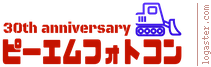 社　員　氏　名応 募 者 氏 名続　　柄（学生は学年）撮影場所（施設、都道府県など）作品のタイトルコメント（作品のねらいなど）応募テーマ応募テーマ①四季を感じる土木施設⑥自然の中の土木施設②歴史を感じる土木施設⑦風景と土木施設を描いた作品③近未来感が漂う土木施設⑧土木学会選奨土木遺産（概ね関西に70箇所、全国に430箇所あります。）④あなたがおすすめする土木施設⑧土木学会選奨土木遺産（概ね関西に70箇所、全国に430箇所あります。）⑤光や夜景の中にある土木施設⑧土木学会選奨土木遺産（概ね関西に70箇所、全国に430箇所あります。）